Сумська міська радаВиконавчий комітетРІШЕННЯРозглянувши подання Управління «Служба у справах дітей» Сумської міської ради, відповідно до статей 5, 6, 8, 11 Закону України «Про забезпечення організаційно-правових умов соціального захисту дітей-сиріт та дітей, позбавлених батьківського піклування», пунктів 27, 30 Порядку провадження органами опіки та піклування діяльності, пов’язаної із захистом прав дитини, затвердженого постановою Кабінету Міністрів України від 24.09.2008 № 866 «Питання діяльності органів опіки та піклування, пов’язаної із захистом прав дитини», керуючись підпунктом 8 пункту «б» статті 32, підпунктом 4 пункту «б» частини першої статті 34, частиною першою статті 52 Закону України «Про місцеве самоврядування в Україні», виконавчий комітет Сумської міської радиВИРІШИВ:1. Визнати таким, що втратив статус дитини, позбавленої батьківського піклування, ОСОБА_1, ДАТА_1 року народження, на підставі рішення Зарічного районного суду м. Суми від 27.10.2021 року (справа 
№ ІНФОРМАЦІЯ_1) про усиновлення.2.  Визнати підпункт 2.1 пункту 2 та підпункт 3.1 пункту 3 рішення виконавчого комітету Сумської міської ради від 20.07.2021 № 376 «Про надання статусу дитини-сироти, дитини, позбавленої батьківського піклування, влаштування дітей на повне державне забезпечення» такими, що втратили чинність.Міський голова                                                                              О.М. Лисенко Подопригора 701-915Надіслати: Подопригорі В.В.- 3 екз.   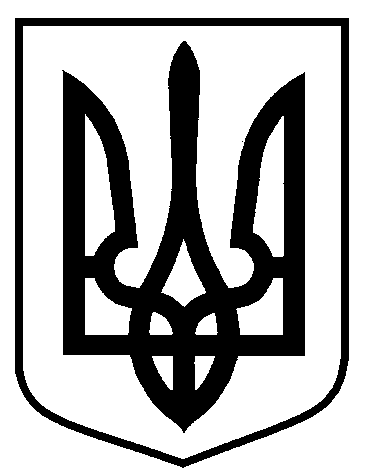 від  17.12.2021 № 750 Про визнання дитини такою, що втратила статус дитини, позбавленої батьківського піклування, визнання деяких підпунктів рішення виконавчого комітету Сумської міської ради такими, що втратили чинність